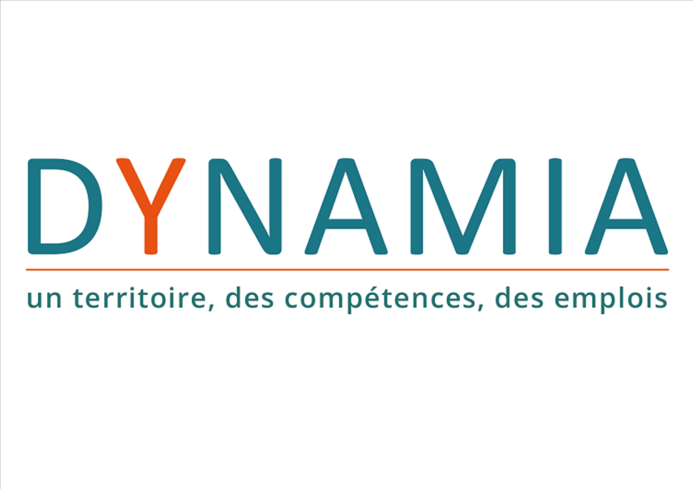 L’utilisateur / le donneur d’ordre / le clientLa missionLieu d’exécution : Tâches à effectuer : En qualité de (intitulé du poste) : Les caractéristiques du poste : Risques particuliers pour la santé et la sécurité :  Équipements de protection individuelle : Motif du recours : Remplacement d’un salarié  Accroissement temporaire d’activité Emploi à caractère saisonnier L’insertion d’une personne en difficulté (Art. L.1251-7 du Code du travail)La durée de la missionNombre d’heures total : Répartition des heures entre les semaines du mois :Répartition des heures entre les jours de la semaine : Jour de repos hebdomadaire : Selon la convention collective appliquée, indiquer si l’élément de rémunération est soumis à cotisation (S) ou non soumis (NS) :Informations complémentaires : …………………………………………………………………………………………………………………………………………………………….…………………………………………………………………………………………………………………………………………………………….Dans le cadre du présent bon de commande, le client :* certifie ne pas avoir procédé à un licenciement économique sur un emploi équivalent ou de même qualification concerné par la mise à disposition dans les six mois précédant (C. trav., art. L5132-7) * certifie ne pas procéder au remplacement d’un salarié gréviste (C. trav., art. L1242-6) * déclare que le salarié mis à disposition ne sera pas affecté à des travaux particulièrement dangereux figurant dans la liste établie par l'arrêté du 8 octobre 1990* s'engage à fournir au salarié les équipements de protection individuelle nécessaire à la mission* s’engage à faire bénéficier au salarié d’une formation adaptée à la sécurité, si le poste figure sur la liste des postes présentant des risques particuliers pour la santé ou la sécurité de la personne mise à dispositionConformément aux articles L4163-1 et suivants du code du travail, veuillez indiquer les facteurs de risques professionnels (destinés au compte professionnel de prévention) : …………………………………………………………………………………………………………………………………………………………….Conditions d’emploiPendant la durée de mise à disposition, le client est responsable des conditions de travail telles qu’elles sont déterminées par les dispositions législatives réglementaires contractuelles applicables au lieu de travail en ce qui concerne : la durée du travail, le travail de nuit, le repos hebdomadaire et les jours fériés, l’hygiène et la sécurité, le travail des femmes, enfants et jeunes travailleurs, ainsi que la surveillance médicale spéciale (C. trav., art. L1251-21). Salaire de référenceLe salarié mis à la disposition de l’entreprise utilisatrice doit percevoir la rémunération, y compris primes et avantages en nature, que percevrait, dans l’entreprise, après période d'essai, un salarié de qualification équivalente occupant le même poste de travail (C. trav., art. L5132-11).Certifié exact,Fait à , le Nom et qualité du signataire : Signature et cachet du client : BON DECOMMANDEDEMANDE DE MISE À DISPOSITION DE PERSONNEL (Art. L5132-1 et s. et R5132-1 et s. du code du travail)De date à dateÀ fin de tâcheDate de début : ouDate de début : Date de fin : Durée minimale : S1 : S2 : S3 : S4 : S5 : LundiMardiMercrediJeudiVendrediSamediDimancheMatinAprès-midiLa rémunérationLe client certifie que la rémunération de référence sur le poste est :Salaire de base :    €/h La facturationTarif : 21,90 €/hAdhésion annuelle : 12€Règlement à réception de la facturePaniers :  Oui   NonMontant :  €    (S)   (NS)Primes et indemnités :  Oui   NonMontant :  €    (S)   (NS)Indemnités kilométriques (domicile-travail) :  Oui   NonMontant :  €    (S)   (NS)Déplacements :   Oui   NonMontant :  €    (S)   (NS)Autres : ……………………………………Montant :  €    (S)   (NS)